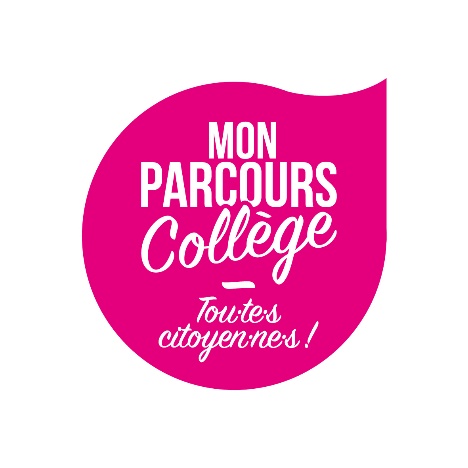 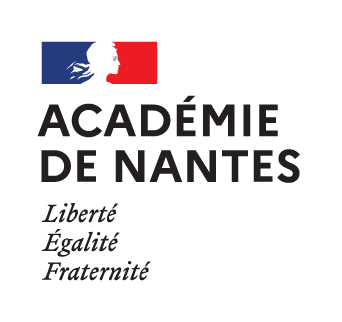 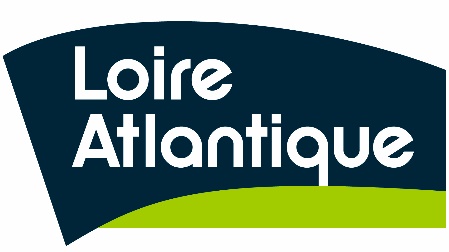 Conformément au règlement, ce bilan sera retourné 2 mois après la fin du projet.Rappel des éléments du projetETABLISSEMENT BENEFICIAIRENom de l’établissement : ………………………………………………………………….Collège public □	Collège privé □Adresse : ……………………………………………………………………………………Code postal : ……………………..	Commune : ………………………………………Courriel : ………………………………….@..................................Contact du projet :NOM Prénom : ……………………………………………………….Fonction : ……………………………………………………………………………………...Courriel : ………………………………….@..................................Classe : ……….  		Nombre d’élèves : …….Titre et/ou thème du projet :Objectif du projet :SEJOUR CHEZ LE PARTENAIREDates de la mobilité des élèves français·es :  du 		au ACCUEIL EN LOIRE-ATLANTIQUEDates de la mobilité des élèves étranger·e·s en France : du		auBilan pédagogiqueComment les élèves ont été acteur·rice·s dans la construction du projet ?Quelles méthodes avez-vous mis en place pour qu’ils·elles prennent part à la construction du contenu, et les sensibiliser au thème ? Comment ont-ils·elles été force de proposition ?Quelle préparation pédagogique a été faite avec les élèves ? (ex. : carnet de bord…) Quelle a été la préparation des élèves à la dimension interculturelle ? Comment s’est organisé le travail pluridisciplinaire ? Comment la rencontre s’est-elle déroulée, quel a été le programme du séjour ?Possibilité d’annexer le programme réalisé.Avez-vous atteint vos objectifs ? En fonction des critères d’évaluation indiquer dans le dépôt du projet.Quel est l’impact pour l’établissement et les élèves ? Comment s’est opérée la diffusion du projet ? (articles de presse, contact avec les collectivités…)Comment avez-vous valorisé les actions et les résultats de votre projet ?Envisagez-vous une suite à ce projet ?Bilan financierJe soussigné·e………………………………………… (Nom et Prénom du·de la chef·fe d’établissement/Directeur·trice), certifie exactes les informations financières de ce dossier.	A :	Le :                                                 Signature et cachet du·de la Chef·fe d’établissement :DépensesRecettesFrais de transport des élèves :Total Établissement Frais de séjour des élèves :TotalSubventions obtenues :    DAREICRégion                                         Département                                    Commune  Frais des accompagnateur·rice·s(Transport, restauration, hébergement) :                            Participation financière des familles :Total Soit                         Autres (préciser) :……………………………....………………………………..Autres (préciser) :……………………………....………………………………………………………………………………………………Frais liés à l’achat d’outils pédagogiques : ……………………………………... .……………………………………..                       Autres (préciser) :……………………………....………………………………………………………………………………………………TOTALTOTAL